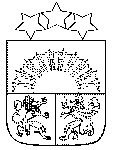 Latvijas Republikas Iekšlietu ministrijaVALSTS POLICIJAS KOLEDŽARīgā2014.gada 14.marta			                  Iekšējie noteikumi Nr. 4Grozījumi:Valsts policijas koledžas 2015.gada 2.marta iekšējie noteikumi Nr.6 „Grozījumi Valsts policijas koledžas 2014.gada 14.marta iekšējos noteikumos Nr.4 „Kārtība, kādā Valsts policijas koledžā veic bezskaidras naudas norēķinus par sniegtajiem maksas pakalpojumiem, izmantojot maksājumu termināli””;Valsts policijas koledžas 2015.gada 24.novembra iekšējie noteikumi Nr.31 „Grozījumi Valsts policijas koledžas 2014.gada 14.marta iekšējos noteikumos Nr.4 „Kārtība, kādā Valsts policijas koledžā veic bezskaidras naudas norēķinus par sniegtajiem maksas pakalpojumiem, izmantojot maksājumu termināli””;Valsts policijas koledžas 2016.gada 16.decembra iekšējie noteikumi Nr.22 „Grozījumi Valsts policijas koledžas 2014.gada 14.marta iekšējos noteikumos Nr.4 „Kārtība, kādā Valsts policijas koledžā veic bezskaidras naudas norēķinus par sniegtajiem maksas pakalpojumiem, izmantojot maksājumu termināli””;Valsts policijas koledžas 2018.gada 14.septembra iekšējie noteikumi Nr.13 „Grozījumi Valsts policijas koledžas 2014.gada 14.marta iekšējos noteikumos Nr.4 „Kārtība, kādā Valsts policijas koledžā veic bezskaidras naudas norēķinus par sniegtajiem maksas pakalpojumiem, izmantojot maksājumu termināli””;Redakcijas: [uz 14.03.2014.] [uz 02.03.2015] [uz 24.11.2015] [uz 16.12.2016.] [14.09.2018.]Aktuālā redakcijaKārtība, kādā Valsts policijas koledžāveic bezskaidras naudas norēķinus par sniegtajiem maksas pakalpojumiem, izmantojot maksājumu termināliIzdoti saskaņā ar Valsts pārvaldes iekārtas likuma 72.panta pirmās daļas 2.punktuIekšējie noteikumi nosaka kārtību, kādā Valsts policijas koledžā (turpmāk – Koledža) veic bezskaidras naudas norēķinus par sniegtajiem maksas pakalpojumiem (izņemot par profesionālās pilnveides izglītības pakalpojumu sniegšanu fiziskām un juridiskām personām) (turpmāk – sniegtais maksas pakalpojums), izmantojot maksājuma karšu pieņemšanas termināli (turpmāk – maksājuma terminālis). Par sniegtajiem maksas pakalpojumiem Koledžā veic apmaksu ar VISA, VISA Electron, MasterCard, Maestro vai American Express maksājumu karti maksājumu terminālī. Koledžas Izglītības koordinācijas nodaļā un Koledžas Latgales filiālē bezskaidras naudas norēķinus veic par:akadēmiskās izziņas izsniegšanu;arhīva dokumentu izziņu sagatavošanu un izsniegšanu;atkārtotu studiju kursa apguvi;atkārtotu pārbaudījumu kārtošanu;iepriekšējā izglītībā vai profesionālajā pieredzē sasniegtu studiju rezultātu atzīšanu;izglītību apliecinoša dokumenta dublikāta izsniegšanu;pieteikšanās dokumentu pieņemšanu un reģistrēšanos pilna vai nepilna laika studijām (mācībām);pieteikšanās dokumentu pieņemšanu un reģistrēšanu pilna vai nepilna laika studijām vēlākos studiju posmos.(Grozīts ar VPK 02.03.2015. iekšējiem noteikumiem Nr.6; VPK 16.12.2016. iekšējo noteikumu Nr.22 redakcijā; Grozīts ar VPK 14.09.2018. iekšējiem noteikumiem Nr.13)Koledžas Bibliotēkā un Koledžas Latgales filiālē bezskaidras naudas norēķinus veic par kopēšanas un printēšanas pakalpojumiem (A4 formāts).(VPK 16.12.2016. iekšējo noteikumu Nr.22 redakcijā)(Svītrots ar VPK 16.12.2016. iekšējiem noteikumiem Nr.22)(Svītrots ar VPK 16.12.2016. iekšējiem noteikumiem Nr.22)Kadets neveic bezskaidras naudas norēķinus par kopēšanas un printēšanas pakalpojumiem (A4 formāts).(Grozīts ar VPK 16.12.2016. iekšējiem noteikumiem Nr.22)Koledžas Izglītības koordinācijas nodaļa, Koledžas Bibliotēka un Koledžas Latgales filiāle, veicot bezskaidras naudas norēķinus:lai sniegtu šo iekšējo noteikumu 3.1., 3.2., 3.6.apakšpunktā un 4.punktā minētos maksas pakalpojumus, maksājuma terminālī ievada skaitli “01”;lai sniegtu šo iekšējo noteikumu 3.3., 3.4., 3.5., 3.7. un 3.8.apakšpunktā minētos maksas pakalpojumus, maksas pakalpojuma terminālī ievada skaitli “02”;maksājuma mērķī norāda budžeta ieņēmumu klasifikācijas kodu un sniegtā pakalpojuma veidu;ja maksājumu veic saskaņā ar noslēgto līgumu, maksājuma mērķī norāda budžeta ieņēmumu klasifikācijas kodu, rēķina numuru un datumu.(Grozīts ar VPK 02.03.2015. iekšējiem noteikumiem Nr.6; VPK 16.12.2016. iekšējo noteikumu Nr.22 redakcijā; Grozīts ar VPK 14.09.2018. iekšējiem noteikumiem Nr.13)Koledžas Bibliotēka papildus maksājuma mērķī attiecīgi norāda kopēto un printēto lapu skaitu.Koledžas Izglītības koordinācijas nodaļa un Koledžas Bibliotēka katru darba dienu Koledžas Finanšu vadības nodaļā nodod kvītis un maksājuma termināļa ikdienas atskaiti par iepriekšējā dienā sniegtajiem maksas pakalpojumiem, aizpildot Bezskaidras naudas norēķinu kvīšu nodošanas–pieņemšanas žurnālu (1.pielikums), kas atrodas Koledžas Finanšu vadības nodaļā. (VPK 24.11.2015. iekšējo noteikumu Nr.31 redakcijā)10.1 Koledžas Latgales filiāle katru darba dienu uz Koledžas Finanšu vadības nodaļas elektroniskā pasta adresi grmv@koledza.vp.gov.lv nosūta ieskenētas kvītis un maksājuma termināļa ikdienas atskaiti par iepriekšējā dienā sniegtajiem maksas pakalpojumiem.(VPK 02.03.2015. iekšējo noteikumu Nr.6 redakcijā, VPK 24.11.2015. iekšējo noteikumu Nr.31 redakcijā)10.2 Koledžas Latgales filiāle kvītis un maksājuma termināļa ikdienas atskaites par maksas pakalpojumiem par iepriekšējo mēnesi ne vēlāk kā līdz nākamā mēneša 10.datumam iesniedz Koledžas Finanšu vadības nodaļā, aizpildot Bezskaidras naudas norēķinu kvīšu nodošanas–pieņemšanas žurnālu, kas atrodas Koledžas Finanšu vadības nodaļā.(VPK 02.03.2015. iekšējo noteikumu Nr.6 redakcijā, VPK 24.11.2015. iekšējo noteikumu Nr.31 redakcijā; Grozīts ar VPK 16.12.2016. iekšējiem noteikumiem Nr.22)Ja reflektants pilna vai nepilna laika studijām (mācībām), kadets, neklātienes izglītojamais vai Koledžas Bibliotēkas apmeklētājs (turpmāk - kartes lietotājs) konstatē kļūdaini veiktu darījumu un darījuma diena ir slēgta, viņš pēc attiecīgā darījuma veikšanas, bet ne vēlāk kā 13 kalendāra mēnešu laikā, rakstiski vēršas Koledžā ar lūgumu par darījuma atmaksu (2.pielikums), tam pievienojot darījuma apliecinošo dokumentu kopijas, uzrādot šo dokumentu oriģinālus.(Grozīts ar VPK 24.11.2015. iekšējiem noteikumiem Nr.31)Koledžas Finanšu vadības nodaļa, saņemot šo iekšējo noteikumu 10.punktā minēto lūgumu par darījuma atmaksu, rīkojas atbilstoši līgumā „POS termināļu patapinājuma un maksājumu karšu pieņemšanas līgums” un „Maksājumu karšu pieņemšanas līgums” noteiktajā kārtībā par darījuma atmaksu.Ja kartes lietotājs konstatē kļūdaini veiktu darījumu un darījuma diena nav slēgta, attiecīgi Koledžas Izglītības koordinācijas nodaļa vai Koledžas Bibliotēka anulē kļūdaini veikto darījumu.Saskaņoti ar Valsts policiju 2014.gada 13.februārī (atzinums Nr.20/4020) (VPK 02.03.2015. iekšējie noteikumi Nr.6 saskaņoti ar Valsts policiju 2015.gada 27.februārī. VPK 24.11.2015. iekšējie noteikumi Nr.31 saskaņoti ar Valsts policiju 2015.gada 20.novembrī. VPK 16.12.2016. iekšējie noteikumi Nr.22 ar Valsts policiju saskaņoti 2016.gada 14.decembrī Nr.20/32206; VPK 14.09.2018. iekšējie noteikumi Nr.13 ar Valsts policiju saskaņoti 11.09.2018. (atzinums Nr.20/30618.)Direktora p.i.				                   	                    M.Riekstiņš1.pielikumsValsts policijas koledžas2014.gada 14.martaiekšējiem noteikumiem Nr.4(1.pielikums VPK 24.11.2015. iekšējo noteikumu Nr.31 redakcijā)Bezskaidras naudas norēķinu kvīšu nodošanas–pieņemšanas žurnāls2.pielikumsValsts policijas koledžas2014.gada ___.martaiekšējiem noteikumiem Nr.____(2.pielikums grozīts ar VPK 24.11.2015. iekšējiem noteikumiem Nr.31)Valsts policijas koledžasdirektoram_____________________                                                                                                                                     (iesniedzēja vārds, uzvārds ģenetīvā)_____________________                                                                                                                                     (personas kods)_____________________(pasta sūtījumu saņemšanas adrese)_____________________(tālruņa numurs)Lūgums par darījuma atmaksu.Lūdzu atmaksāt kartes **** **** **** ______________     lietotājam                                                                                                 (kartes numura pēdējie četri cipari)naudas summu EUR ___________________________   no šāda darījuma:                                           (summu cipariem un vārdiem)Darījuma datums un laiks: _________________                                               (dd.mm.gggg. hh:mm)Darījuma summa: EUR _______Kvīts Nr. ________                                                                              _________________                                                                                                                                                (paraksts, paraksta atšifrējums)__________    (datums)Nr. p.k.DatumsKvīšu numuri (vienā ailē var norādīt vairākus numurus)Nodeva                 (Vārds, Uzvārds, paraksts)Kvīts pieņemšanas datumsPieņēma                   (Vārds, Uzvārds, paraksts)1 23456